CENTRAL UNIVERSITY OF JAMMUFACULTY PROFILE PERFORMA	Dr. Pradeep Kumar SinghNameDr. Pradeep Kumar SinghDr. Pradeep Kumar SinghDr. Pradeep Kumar SinghTitle & DesignationTitle & DesignationAssociate ProfessorDepartment of Computer Science & Engineering, Central University of Jammu.Rahya-Suchani (Bagla), DistrictSamba,Pincode - 181 143, Jammu & Kashmir (J&K), India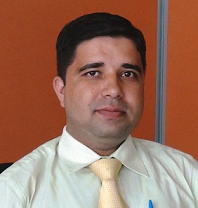 Residence AddressResidence AddressHouse No: 603, Sector -D, Sainik Colony, Jammu-180015Mobile NumberMobile Number9816627732Residence Phone NoResidence Phone No NAEmailEmailpradeep.cse@cujammu.ac.inEducational Qualifications:Educational Qualifications:Educational Qualifications:Educational Qualifications:DegreeDegreeInstitution/ UniversityYearPh.D.Ph.D.Gautam Buddha University, Gr. Noida, India2015M.Tech. (CSE)M.Tech. (CSE)GGSIP University, Delhi, India2009B.Tech. (CSE)B.Tech. (CSE)U.P. Technical University, Lucknow, India2006Career Profile:Career Profile:Career Profile:Career Profile:Dr. Pradeep Kumar Singh currently working as an Associate Professor at the department of Computer Science & Engineering in Central University of Jammu, J&K, India. He has completed his Ph.D. in Computer Science & Engineering from Gautam Buddha University (State Government University), Greater Noida, UP, India. He received his M.Tech. (CSE) with Distinction from GGSIPU , New Delhi, & B.Tech. (CSE) from U.P. Technical University, Lucknow, India. Dr. Singh is a life membership of Computer Society of India (CSI), Life Member of IEI and promoted to a Senior Member Grade from CSI, IEEE and ACM. His research interests include; Data Science Technologies, Wireless Sensor Networks (WSNs), Internet of Things (IoT) and Information Security.He is one of the Section Editor, Discover IoT, Springer Journal. He has published many research papers in various International Journals and Conferences of repute. Some of his SCI/ SCIE publications are in e.g., IEEE Access, Applied Intelligence, Multimedia Tools and Applications, and Computer Communications. He has received three sponsored research projects grant from Govt. of India and Govt. of HP worth approximately Rs 25 Lakhs. He has edited many books from Springer and Elsevier. Dr. Pradeep Kumar Singh currently working as an Associate Professor at the department of Computer Science & Engineering in Central University of Jammu, J&K, India. He has completed his Ph.D. in Computer Science & Engineering from Gautam Buddha University (State Government University), Greater Noida, UP, India. He received his M.Tech. (CSE) with Distinction from GGSIPU , New Delhi, & B.Tech. (CSE) from U.P. Technical University, Lucknow, India. Dr. Singh is a life membership of Computer Society of India (CSI), Life Member of IEI and promoted to a Senior Member Grade from CSI, IEEE and ACM. His research interests include; Data Science Technologies, Wireless Sensor Networks (WSNs), Internet of Things (IoT) and Information Security.He is one of the Section Editor, Discover IoT, Springer Journal. He has published many research papers in various International Journals and Conferences of repute. Some of his SCI/ SCIE publications are in e.g., IEEE Access, Applied Intelligence, Multimedia Tools and Applications, and Computer Communications. He has received three sponsored research projects grant from Govt. of India and Govt. of HP worth approximately Rs 25 Lakhs. He has edited many books from Springer and Elsevier. Dr. Pradeep Kumar Singh currently working as an Associate Professor at the department of Computer Science & Engineering in Central University of Jammu, J&K, India. He has completed his Ph.D. in Computer Science & Engineering from Gautam Buddha University (State Government University), Greater Noida, UP, India. He received his M.Tech. (CSE) with Distinction from GGSIPU , New Delhi, & B.Tech. (CSE) from U.P. Technical University, Lucknow, India. Dr. Singh is a life membership of Computer Society of India (CSI), Life Member of IEI and promoted to a Senior Member Grade from CSI, IEEE and ACM. His research interests include; Data Science Technologies, Wireless Sensor Networks (WSNs), Internet of Things (IoT) and Information Security.He is one of the Section Editor, Discover IoT, Springer Journal. He has published many research papers in various International Journals and Conferences of repute. Some of his SCI/ SCIE publications are in e.g., IEEE Access, Applied Intelligence, Multimedia Tools and Applications, and Computer Communications. He has received three sponsored research projects grant from Govt. of India and Govt. of HP worth approximately Rs 25 Lakhs. He has edited many books from Springer and Elsevier. Dr. Pradeep Kumar Singh currently working as an Associate Professor at the department of Computer Science & Engineering in Central University of Jammu, J&K, India. He has completed his Ph.D. in Computer Science & Engineering from Gautam Buddha University (State Government University), Greater Noida, UP, India. He received his M.Tech. (CSE) with Distinction from GGSIPU , New Delhi, & B.Tech. (CSE) from U.P. Technical University, Lucknow, India. Dr. Singh is a life membership of Computer Society of India (CSI), Life Member of IEI and promoted to a Senior Member Grade from CSI, IEEE and ACM. His research interests include; Data Science Technologies, Wireless Sensor Networks (WSNs), Internet of Things (IoT) and Information Security.He is one of the Section Editor, Discover IoT, Springer Journal. He has published many research papers in various International Journals and Conferences of repute. Some of his SCI/ SCIE publications are in e.g., IEEE Access, Applied Intelligence, Multimedia Tools and Applications, and Computer Communications. He has received three sponsored research projects grant from Govt. of India and Govt. of HP worth approximately Rs 25 Lakhs. He has edited many books from Springer and Elsevier. Areas of Interest / Specialization:Areas of Interest / Specialization:Areas of Interest / Specialization:Areas of Interest / Specialization:Wireless Sensor Networks, Internet of Things (IoT), Image Processing, Information SecurityWireless Sensor Networks, Internet of Things (IoT), Image Processing, Information SecurityWireless Sensor Networks, Internet of Things (IoT), Image Processing, Information SecurityWireless Sensor Networks, Internet of Things (IoT), Image Processing, Information SecuritySubjects Taught:Subjects Taught:Subjects Taught:Subjects Taught:Research Guidance:No. of Ph.D. Candidate Supervised: 05